Application for a Temporary Escalation of an Approved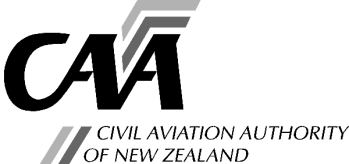 Maintenance ProgrammeNote: The CAA Standard Rate hourly charge applies, please ensure the document is complete prior to submission to enable efficient processing.Scan the completed form and email certification@caa.govt.nz or post to Civil Aviation Authority, 
PO Box 3555, Wellington 6140, New ZealandApproval No.:Approval No.:Approval No.:Approval No.:Approval No.:Approval No.:Approval No.:Approval No.:Approval No.:Approval No.:Approval No.:Approval No.:Approval No.:Approval No.:Approval No.:Approval No.:Approval No.:Approval No.:Approval No.:Approval No.:Approval No.:Approval No.:1. Application (Operator to complete)1. Application (Operator to complete)1. Application (Operator to complete)1. Application (Operator to complete)1. Application (Operator to complete)1. Application (Operator to complete)1. Application (Operator to complete)1. Application (Operator to complete)1. Application (Operator to complete)1. Application (Operator to complete)1. Application (Operator to complete)1. Application (Operator to complete)1. Application (Operator to complete)1. Application (Operator to complete)1. Application (Operator to complete)1. Application (Operator to complete)1. Application (Operator to complete)1. Application (Operator to complete)1. Application (Operator to complete)1. Application (Operator to complete)1. Application (Operator to complete)1. Application (Operator to complete)CAA Use OnlyCAA Use OnlyCAA Use OnlyCAA Use OnlyCAA Use OnlyOPERATOROPERATOROPERATOROPERATOROPERATOROPERATOROPERATOROPERATOROPERATOROPERATOROPERATOROPERATOROPERATOROPERATOROPERATOROPERATOROPERATOROPERATOROPERATOROPERATOROPERATOROPERATOROPERATOROPERATOROPERATOROPERATOROPERATOROperator NameOperator NameOperator NameOperator NameOperator NameClient IDClient IDClient IDClient IDMaintenance Programme IDMaintenance Programme IDMaintenance Programme IDMaintenance Programme IDMaintenance Programme IDMaintenance Controller NameMaintenance Controller NameMaintenance Controller NameMaintenance Controller NameMaintenance Controller NameSignatureSignatureSignatureDateDateQuality/Safety Manager NameQuality/Safety Manager NameQuality/Safety Manager NameQuality/Safety Manager NameQuality/Safety Manager NameSignatureSignatureSignatureDateDateAircraft TypeAircraft TypeAircraft TypeTTISRegistrationRegistrationRegistrationRegistrationComponent/
ProductComponent/
ProductComponent/
ProductDescriptionDescriptionDescriptionPart NoPart NoPart NoPart NoComponent/
ProductComponent/
ProductComponent/
ProductSerial NoSerial NoSerial NoDate of MfrDate of MfrDate of MfrDate of MfrDate InstalledDate InstalledDate InstalledTSN HoursTSN Calendar TSN Calendar TSN Calendar TSN Calendar TSN CyclesTSN CyclesTSN CyclesTSN CyclesTSN CyclesTSN CyclesDate OverhauledDate OverhauledDate OverhauledTSO HoursTSO CalendarTSO CalendarTSO CalendarTSO CalendarTSO CyclesTSO CyclesTSO CyclesTSO CyclesTSO CyclesTSO CyclesNature of extension including any CAR’s affected: Nature of extension including any CAR’s affected: Nature of extension including any CAR’s affected: Nature of extension including any CAR’s affected: Nature of extension including any CAR’s affected: Nature of extension including any CAR’s affected: Nature of extension including any CAR’s affected: Nature of extension including any CAR’s affected: Nature of extension including any CAR’s affected: Nature of extension including any CAR’s affected: Nature of extension including any CAR’s affected: Nature of extension including any CAR’s affected: Nature of extension including any CAR’s affected: Nature of extension including any CAR’s affected: Nature of extension including any CAR’s affected: Nature of extension including any CAR’s affected: Nature of extension including any CAR’s affected: Nature of extension including any CAR’s affected: Nature of extension including any CAR’s affected: Nature of extension including any CAR’s affected: Nature of extension including any CAR’s affected: Nature of extension including any CAR’s affected: Nature of extension including any CAR’s affected: Nature of extension including any CAR’s affected: Nature of extension including any CAR’s affected: Nature of extension including any CAR’s affected: Nature of extension including any CAR’s affected: Period of validity required:Period of validity required:Period of validity required:Period of validity required:Calendar dateCalendar dateCalendar dateHoursHoursHoursHoursSupporting documentation:Supporting documentation for extension should include evidence of type certificate holder assessment/approval, release certificate from most recent overhaul/manufacture as applicable, and details of any other extensions currently applied to the aircraft. The operator should ensure that no other life limits, A/D’s etc are affected, including for component subassemblies.Supporting documentation:Supporting documentation for extension should include evidence of type certificate holder assessment/approval, release certificate from most recent overhaul/manufacture as applicable, and details of any other extensions currently applied to the aircraft. The operator should ensure that no other life limits, A/D’s etc are affected, including for component subassemblies.Supporting documentation:Supporting documentation for extension should include evidence of type certificate holder assessment/approval, release certificate from most recent overhaul/manufacture as applicable, and details of any other extensions currently applied to the aircraft. The operator should ensure that no other life limits, A/D’s etc are affected, including for component subassemblies.Supporting documentation:Supporting documentation for extension should include evidence of type certificate holder assessment/approval, release certificate from most recent overhaul/manufacture as applicable, and details of any other extensions currently applied to the aircraft. The operator should ensure that no other life limits, A/D’s etc are affected, including for component subassemblies.Supporting documentation:Supporting documentation for extension should include evidence of type certificate holder assessment/approval, release certificate from most recent overhaul/manufacture as applicable, and details of any other extensions currently applied to the aircraft. The operator should ensure that no other life limits, A/D’s etc are affected, including for component subassemblies.Supporting documentation:Supporting documentation for extension should include evidence of type certificate holder assessment/approval, release certificate from most recent overhaul/manufacture as applicable, and details of any other extensions currently applied to the aircraft. The operator should ensure that no other life limits, A/D’s etc are affected, including for component subassemblies.Supporting documentation:Supporting documentation for extension should include evidence of type certificate holder assessment/approval, release certificate from most recent overhaul/manufacture as applicable, and details of any other extensions currently applied to the aircraft. The operator should ensure that no other life limits, A/D’s etc are affected, including for component subassemblies.Supporting documentation:Supporting documentation for extension should include evidence of type certificate holder assessment/approval, release certificate from most recent overhaul/manufacture as applicable, and details of any other extensions currently applied to the aircraft. The operator should ensure that no other life limits, A/D’s etc are affected, including for component subassemblies.Supporting documentation:Supporting documentation for extension should include evidence of type certificate holder assessment/approval, release certificate from most recent overhaul/manufacture as applicable, and details of any other extensions currently applied to the aircraft. The operator should ensure that no other life limits, A/D’s etc are affected, including for component subassemblies.Supporting documentation:Supporting documentation for extension should include evidence of type certificate holder assessment/approval, release certificate from most recent overhaul/manufacture as applicable, and details of any other extensions currently applied to the aircraft. The operator should ensure that no other life limits, A/D’s etc are affected, including for component subassemblies.Supporting documentation:Supporting documentation for extension should include evidence of type certificate holder assessment/approval, release certificate from most recent overhaul/manufacture as applicable, and details of any other extensions currently applied to the aircraft. The operator should ensure that no other life limits, A/D’s etc are affected, including for component subassemblies.Supporting documentation:Supporting documentation for extension should include evidence of type certificate holder assessment/approval, release certificate from most recent overhaul/manufacture as applicable, and details of any other extensions currently applied to the aircraft. The operator should ensure that no other life limits, A/D’s etc are affected, including for component subassemblies.Supporting documentation:Supporting documentation for extension should include evidence of type certificate holder assessment/approval, release certificate from most recent overhaul/manufacture as applicable, and details of any other extensions currently applied to the aircraft. The operator should ensure that no other life limits, A/D’s etc are affected, including for component subassemblies.Supporting documentation:Supporting documentation for extension should include evidence of type certificate holder assessment/approval, release certificate from most recent overhaul/manufacture as applicable, and details of any other extensions currently applied to the aircraft. The operator should ensure that no other life limits, A/D’s etc are affected, including for component subassemblies.Supporting documentation:Supporting documentation for extension should include evidence of type certificate holder assessment/approval, release certificate from most recent overhaul/manufacture as applicable, and details of any other extensions currently applied to the aircraft. The operator should ensure that no other life limits, A/D’s etc are affected, including for component subassemblies.Supporting documentation:Supporting documentation for extension should include evidence of type certificate holder assessment/approval, release certificate from most recent overhaul/manufacture as applicable, and details of any other extensions currently applied to the aircraft. The operator should ensure that no other life limits, A/D’s etc are affected, including for component subassemblies.Supporting documentation:Supporting documentation for extension should include evidence of type certificate holder assessment/approval, release certificate from most recent overhaul/manufacture as applicable, and details of any other extensions currently applied to the aircraft. The operator should ensure that no other life limits, A/D’s etc are affected, including for component subassemblies.Supporting documentation:Supporting documentation for extension should include evidence of type certificate holder assessment/approval, release certificate from most recent overhaul/manufacture as applicable, and details of any other extensions currently applied to the aircraft. The operator should ensure that no other life limits, A/D’s etc are affected, including for component subassemblies.Supporting documentation:Supporting documentation for extension should include evidence of type certificate holder assessment/approval, release certificate from most recent overhaul/manufacture as applicable, and details of any other extensions currently applied to the aircraft. The operator should ensure that no other life limits, A/D’s etc are affected, including for component subassemblies.Supporting documentation:Supporting documentation for extension should include evidence of type certificate holder assessment/approval, release certificate from most recent overhaul/manufacture as applicable, and details of any other extensions currently applied to the aircraft. The operator should ensure that no other life limits, A/D’s etc are affected, including for component subassemblies.Supporting documentation:Supporting documentation for extension should include evidence of type certificate holder assessment/approval, release certificate from most recent overhaul/manufacture as applicable, and details of any other extensions currently applied to the aircraft. The operator should ensure that no other life limits, A/D’s etc are affected, including for component subassemblies.Supporting documentation:Supporting documentation for extension should include evidence of type certificate holder assessment/approval, release certificate from most recent overhaul/manufacture as applicable, and details of any other extensions currently applied to the aircraft. The operator should ensure that no other life limits, A/D’s etc are affected, including for component subassemblies.Supporting documentation:Supporting documentation for extension should include evidence of type certificate holder assessment/approval, release certificate from most recent overhaul/manufacture as applicable, and details of any other extensions currently applied to the aircraft. The operator should ensure that no other life limits, A/D’s etc are affected, including for component subassemblies.Supporting documentation:Supporting documentation for extension should include evidence of type certificate holder assessment/approval, release certificate from most recent overhaul/manufacture as applicable, and details of any other extensions currently applied to the aircraft. The operator should ensure that no other life limits, A/D’s etc are affected, including for component subassemblies.Supporting documentation:Supporting documentation for extension should include evidence of type certificate holder assessment/approval, release certificate from most recent overhaul/manufacture as applicable, and details of any other extensions currently applied to the aircraft. The operator should ensure that no other life limits, A/D’s etc are affected, including for component subassemblies.Supporting documentation:Supporting documentation for extension should include evidence of type certificate holder assessment/approval, release certificate from most recent overhaul/manufacture as applicable, and details of any other extensions currently applied to the aircraft. The operator should ensure that no other life limits, A/D’s etc are affected, including for component subassemblies.Supporting documentation:Supporting documentation for extension should include evidence of type certificate holder assessment/approval, release certificate from most recent overhaul/manufacture as applicable, and details of any other extensions currently applied to the aircraft. The operator should ensure that no other life limits, A/D’s etc are affected, including for component subassemblies.Proposed mitigations to ensure operational safety during extension period:The operator should consider the risk involved with continued operation beyond the manufacturers recommended period and provide mitigating maintenance/operational actions where relevant.Proposed mitigations to ensure operational safety during extension period:The operator should consider the risk involved with continued operation beyond the manufacturers recommended period and provide mitigating maintenance/operational actions where relevant.Proposed mitigations to ensure operational safety during extension period:The operator should consider the risk involved with continued operation beyond the manufacturers recommended period and provide mitigating maintenance/operational actions where relevant.Proposed mitigations to ensure operational safety during extension period:The operator should consider the risk involved with continued operation beyond the manufacturers recommended period and provide mitigating maintenance/operational actions where relevant.Proposed mitigations to ensure operational safety during extension period:The operator should consider the risk involved with continued operation beyond the manufacturers recommended period and provide mitigating maintenance/operational actions where relevant.Proposed mitigations to ensure operational safety during extension period:The operator should consider the risk involved with continued operation beyond the manufacturers recommended period and provide mitigating maintenance/operational actions where relevant.Proposed mitigations to ensure operational safety during extension period:The operator should consider the risk involved with continued operation beyond the manufacturers recommended period and provide mitigating maintenance/operational actions where relevant.Proposed mitigations to ensure operational safety during extension period:The operator should consider the risk involved with continued operation beyond the manufacturers recommended period and provide mitigating maintenance/operational actions where relevant.Proposed mitigations to ensure operational safety during extension period:The operator should consider the risk involved with continued operation beyond the manufacturers recommended period and provide mitigating maintenance/operational actions where relevant.Proposed mitigations to ensure operational safety during extension period:The operator should consider the risk involved with continued operation beyond the manufacturers recommended period and provide mitigating maintenance/operational actions where relevant.Proposed mitigations to ensure operational safety during extension period:The operator should consider the risk involved with continued operation beyond the manufacturers recommended period and provide mitigating maintenance/operational actions where relevant.Proposed mitigations to ensure operational safety during extension period:The operator should consider the risk involved with continued operation beyond the manufacturers recommended period and provide mitigating maintenance/operational actions where relevant.Proposed mitigations to ensure operational safety during extension period:The operator should consider the risk involved with continued operation beyond the manufacturers recommended period and provide mitigating maintenance/operational actions where relevant.Proposed mitigations to ensure operational safety during extension period:The operator should consider the risk involved with continued operation beyond the manufacturers recommended period and provide mitigating maintenance/operational actions where relevant.Proposed mitigations to ensure operational safety during extension period:The operator should consider the risk involved with continued operation beyond the manufacturers recommended period and provide mitigating maintenance/operational actions where relevant.Proposed mitigations to ensure operational safety during extension period:The operator should consider the risk involved with continued operation beyond the manufacturers recommended period and provide mitigating maintenance/operational actions where relevant.Proposed mitigations to ensure operational safety during extension period:The operator should consider the risk involved with continued operation beyond the manufacturers recommended period and provide mitigating maintenance/operational actions where relevant.Proposed mitigations to ensure operational safety during extension period:The operator should consider the risk involved with continued operation beyond the manufacturers recommended period and provide mitigating maintenance/operational actions where relevant.Proposed mitigations to ensure operational safety during extension period:The operator should consider the risk involved with continued operation beyond the manufacturers recommended period and provide mitigating maintenance/operational actions where relevant.Proposed mitigations to ensure operational safety during extension period:The operator should consider the risk involved with continued operation beyond the manufacturers recommended period and provide mitigating maintenance/operational actions where relevant.Proposed mitigations to ensure operational safety during extension period:The operator should consider the risk involved with continued operation beyond the manufacturers recommended period and provide mitigating maintenance/operational actions where relevant.Proposed mitigations to ensure operational safety during extension period:The operator should consider the risk involved with continued operation beyond the manufacturers recommended period and provide mitigating maintenance/operational actions where relevant.Proposed mitigations to ensure operational safety during extension period:The operator should consider the risk involved with continued operation beyond the manufacturers recommended period and provide mitigating maintenance/operational actions where relevant.Proposed mitigations to ensure operational safety during extension period:The operator should consider the risk involved with continued operation beyond the manufacturers recommended period and provide mitigating maintenance/operational actions where relevant.Proposed mitigations to ensure operational safety during extension period:The operator should consider the risk involved with continued operation beyond the manufacturers recommended period and provide mitigating maintenance/operational actions where relevant.Proposed mitigations to ensure operational safety during extension period:The operator should consider the risk involved with continued operation beyond the manufacturers recommended period and provide mitigating maintenance/operational actions where relevant.Proposed mitigations to ensure operational safety during extension period:The operator should consider the risk involved with continued operation beyond the manufacturers recommended period and provide mitigating maintenance/operational actions where relevant.MAINTENANCE PROVIDER RECOMMENDATIONMAINTENANCE PROVIDER RECOMMENDATIONMAINTENANCE PROVIDER RECOMMENDATIONMAINTENANCE PROVIDER RECOMMENDATIONMAINTENANCE PROVIDER RECOMMENDATIONMAINTENANCE PROVIDER RECOMMENDATIONMAINTENANCE PROVIDER RECOMMENDATIONMAINTENANCE PROVIDER RECOMMENDATIONMAINTENANCE PROVIDER RECOMMENDATIONMAINTENANCE PROVIDER RECOMMENDATIONMAINTENANCE PROVIDER RECOMMENDATIONMAINTENANCE PROVIDER RECOMMENDATIONMAINTENANCE PROVIDER RECOMMENDATIONMAINTENANCE PROVIDER RECOMMENDATIONMAINTENANCE PROVIDER RECOMMENDATIONMAINTENANCE PROVIDER RECOMMENDATIONMAINTENANCE PROVIDER RECOMMENDATIONMAINTENANCE PROVIDER RECOMMENDATIONMAINTENANCE PROVIDER RECOMMENDATIONMAINTENANCE PROVIDER RECOMMENDATIONMAINTENANCE PROVIDER RECOMMENDATIONMAINTENANCE PROVIDER RECOMMENDATIONMAINTENANCE PROVIDER RECOMMENDATIONMAINTENANCE PROVIDER RECOMMENDATIONMAINTENANCE PROVIDER RECOMMENDATIONMAINTENANCE PROVIDER RECOMMENDATIONMAINTENANCE PROVIDER RECOMMENDATIONOrganisation/ LAMEOrganisation/ LAMEContact NameContact NameContact NameContact NameTitleTitleTitleTitleOperator’s maintenance provider to provide a statement as to the components suitability for operating extension.Operator’s maintenance provider to provide a statement as to the components suitability for operating extension.Operator’s maintenance provider to provide a statement as to the components suitability for operating extension.Operator’s maintenance provider to provide a statement as to the components suitability for operating extension.Operator’s maintenance provider to provide a statement as to the components suitability for operating extension.Operator’s maintenance provider to provide a statement as to the components suitability for operating extension.Operator’s maintenance provider to provide a statement as to the components suitability for operating extension.Operator’s maintenance provider to provide a statement as to the components suitability for operating extension.Operator’s maintenance provider to provide a statement as to the components suitability for operating extension.Operator’s maintenance provider to provide a statement as to the components suitability for operating extension.Operator’s maintenance provider to provide a statement as to the components suitability for operating extension.Operator’s maintenance provider to provide a statement as to the components suitability for operating extension.Operator’s maintenance provider to provide a statement as to the components suitability for operating extension.Operator’s maintenance provider to provide a statement as to the components suitability for operating extension.Operator’s maintenance provider to provide a statement as to the components suitability for operating extension.Operator’s maintenance provider to provide a statement as to the components suitability for operating extension.Operator’s maintenance provider to provide a statement as to the components suitability for operating extension.Operator’s maintenance provider to provide a statement as to the components suitability for operating extension.Operator’s maintenance provider to provide a statement as to the components suitability for operating extension.Operator’s maintenance provider to provide a statement as to the components suitability for operating extension.Operator’s maintenance provider to provide a statement as to the components suitability for operating extension.Operator’s maintenance provider to provide a statement as to the components suitability for operating extension.Operator’s maintenance provider to provide a statement as to the components suitability for operating extension.Operator’s maintenance provider to provide a statement as to the components suitability for operating extension.Operator’s maintenance provider to provide a statement as to the components suitability for operating extension.Operator’s maintenance provider to provide a statement as to the components suitability for operating extension.Operator’s maintenance provider to provide a statement as to the components suitability for operating extension.Note:	The charges associated with this application will be invoiced to the registered owner of the aircraft identified above unless requested otherwise. Please complete all sections of the application form prior to submission, CAA time spent in correspondence requesting further information is considered chargeable.Note:	The charges associated with this application will be invoiced to the registered owner of the aircraft identified above unless requested otherwise. Please complete all sections of the application form prior to submission, CAA time spent in correspondence requesting further information is considered chargeable.Note:	The charges associated with this application will be invoiced to the registered owner of the aircraft identified above unless requested otherwise. Please complete all sections of the application form prior to submission, CAA time spent in correspondence requesting further information is considered chargeable.Note:	The charges associated with this application will be invoiced to the registered owner of the aircraft identified above unless requested otherwise. Please complete all sections of the application form prior to submission, CAA time spent in correspondence requesting further information is considered chargeable.Note:	The charges associated with this application will be invoiced to the registered owner of the aircraft identified above unless requested otherwise. Please complete all sections of the application form prior to submission, CAA time spent in correspondence requesting further information is considered chargeable.Note:	The charges associated with this application will be invoiced to the registered owner of the aircraft identified above unless requested otherwise. Please complete all sections of the application form prior to submission, CAA time spent in correspondence requesting further information is considered chargeable.Note:	The charges associated with this application will be invoiced to the registered owner of the aircraft identified above unless requested otherwise. Please complete all sections of the application form prior to submission, CAA time spent in correspondence requesting further information is considered chargeable.Note:	The charges associated with this application will be invoiced to the registered owner of the aircraft identified above unless requested otherwise. Please complete all sections of the application form prior to submission, CAA time spent in correspondence requesting further information is considered chargeable.Note:	The charges associated with this application will be invoiced to the registered owner of the aircraft identified above unless requested otherwise. Please complete all sections of the application form prior to submission, CAA time spent in correspondence requesting further information is considered chargeable.Note:	The charges associated with this application will be invoiced to the registered owner of the aircraft identified above unless requested otherwise. Please complete all sections of the application form prior to submission, CAA time spent in correspondence requesting further information is considered chargeable.Note:	The charges associated with this application will be invoiced to the registered owner of the aircraft identified above unless requested otherwise. Please complete all sections of the application form prior to submission, CAA time spent in correspondence requesting further information is considered chargeable.Note:	The charges associated with this application will be invoiced to the registered owner of the aircraft identified above unless requested otherwise. Please complete all sections of the application form prior to submission, CAA time spent in correspondence requesting further information is considered chargeable.Note:	The charges associated with this application will be invoiced to the registered owner of the aircraft identified above unless requested otherwise. Please complete all sections of the application form prior to submission, CAA time spent in correspondence requesting further information is considered chargeable.Note:	The charges associated with this application will be invoiced to the registered owner of the aircraft identified above unless requested otherwise. Please complete all sections of the application form prior to submission, CAA time spent in correspondence requesting further information is considered chargeable.Note:	The charges associated with this application will be invoiced to the registered owner of the aircraft identified above unless requested otherwise. Please complete all sections of the application form prior to submission, CAA time spent in correspondence requesting further information is considered chargeable.Note:	The charges associated with this application will be invoiced to the registered owner of the aircraft identified above unless requested otherwise. Please complete all sections of the application form prior to submission, CAA time spent in correspondence requesting further information is considered chargeable.Note:	The charges associated with this application will be invoiced to the registered owner of the aircraft identified above unless requested otherwise. Please complete all sections of the application form prior to submission, CAA time spent in correspondence requesting further information is considered chargeable.Note:	The charges associated with this application will be invoiced to the registered owner of the aircraft identified above unless requested otherwise. Please complete all sections of the application form prior to submission, CAA time spent in correspondence requesting further information is considered chargeable.Note:	The charges associated with this application will be invoiced to the registered owner of the aircraft identified above unless requested otherwise. Please complete all sections of the application form prior to submission, CAA time spent in correspondence requesting further information is considered chargeable.Note:	The charges associated with this application will be invoiced to the registered owner of the aircraft identified above unless requested otherwise. Please complete all sections of the application form prior to submission, CAA time spent in correspondence requesting further information is considered chargeable.Note:	The charges associated with this application will be invoiced to the registered owner of the aircraft identified above unless requested otherwise. Please complete all sections of the application form prior to submission, CAA time spent in correspondence requesting further information is considered chargeable.Note:	The charges associated with this application will be invoiced to the registered owner of the aircraft identified above unless requested otherwise. Please complete all sections of the application form prior to submission, CAA time spent in correspondence requesting further information is considered chargeable.Note:	The charges associated with this application will be invoiced to the registered owner of the aircraft identified above unless requested otherwise. Please complete all sections of the application form prior to submission, CAA time spent in correspondence requesting further information is considered chargeable.Note:	The charges associated with this application will be invoiced to the registered owner of the aircraft identified above unless requested otherwise. Please complete all sections of the application form prior to submission, CAA time spent in correspondence requesting further information is considered chargeable.Note:	The charges associated with this application will be invoiced to the registered owner of the aircraft identified above unless requested otherwise. Please complete all sections of the application form prior to submission, CAA time spent in correspondence requesting further information is considered chargeable.Note:	The charges associated with this application will be invoiced to the registered owner of the aircraft identified above unless requested otherwise. Please complete all sections of the application form prior to submission, CAA time spent in correspondence requesting further information is considered chargeable.Note:	The charges associated with this application will be invoiced to the registered owner of the aircraft identified above unless requested otherwise. Please complete all sections of the application form prior to submission, CAA time spent in correspondence requesting further information is considered chargeable.2. Assessment (To be completed by the CAA)2. Assessment (To be completed by the CAA)2. Assessment (To be completed by the CAA)2. Assessment (To be completed by the CAA)2. Assessment (To be completed by the CAA)2. Assessment (To be completed by the CAA)2. Assessment (To be completed by the CAA)2. Assessment (To be completed by the CAA)2. Assessment (To be completed by the CAA)2. Assessment (To be completed by the CAA)2. Assessment (To be completed by the CAA)2. Assessment (To be completed by the CAA)2. Assessment (To be completed by the CAA)2. Assessment (To be completed by the CAA)2. Assessment (To be completed by the CAA)2. Assessment (To be completed by the CAA)2. Assessment (To be completed by the CAA)2. Assessment (To be completed by the CAA)2. Assessment (To be completed by the CAA)2. Assessment (To be completed by the CAA)2. Assessment (To be completed by the CAA)2. Assessment (To be completed by the CAA)2. Assessment (To be completed by the CAA)2. Assessment (To be completed by the CAA)2. Assessment (To be completed by the CAA)2. Assessment (To be completed by the CAA)2. Assessment (To be completed by the CAA)Recommendation or remarks:Recommendation or remarks:Recommendation or remarks:Recommendation or remarks:Recommendation or remarks:Recommendation or remarks:Recommendation or remarks:Recommendation or remarks:Recommendation or remarks:Recommendation or remarks:Recommendation or remarks:Recommendation or remarks:Recommendation or remarks:Recommendation or remarks:Recommendation or remarks:Recommendation or remarks:Recommendation or remarks:Recommendation or remarks:Recommendation or remarks:Recommendation or remarks:Recommendation or remarks:Recommendation or remarks:Recommendation or remarks:Recommendation or remarks:Recommendation or remarks:Recommendation or remarks:Recommendation or remarks:Approval granted as requested, subject to the following conditions:Approval granted as requested, subject to the following conditions:Approval granted as requested, subject to the following conditions:Approval granted as requested, subject to the following conditions:Approval granted as requested, subject to the following conditions:Approval granted as requested, subject to the following conditions:Approval granted as requested, subject to the following conditions:Approval granted as requested, subject to the following conditions:Approval granted as requested, subject to the following conditions:Approval granted as requested, subject to the following conditions:Approval granted as requested, subject to the following conditions:Approval granted as requested, subject to the following conditions:Approval granted as requested, subject to the following conditions:Approval granted as requested, subject to the following conditions:Approval granted as requested, subject to the following conditions:Approval granted as requested, subject to the following conditions:Approval granted as requested, subject to the following conditions:Approval granted as requested, subject to the following conditions:Approval granted as requested, subject to the following conditions:Approval granted as requested, subject to the following conditions:Approval granted as requested, subject to the following conditions:Approval granted as requested, subject to the following conditions:Approval granted as requested, subject to the following conditions:Approval granted as requested, subject to the following conditions:Approval granted as requested, subject to the following conditions:Approval granted as requested, subject to the following conditions:Approval granted as requested, subject to the following conditions:Notes:	Logbook/maintenance documentation action to quote approval number.
	For this extension to remain in force, the aircraft must continue to be maintained to the approved maintenance 	programme identified above.Notes:	Logbook/maintenance documentation action to quote approval number.
	For this extension to remain in force, the aircraft must continue to be maintained to the approved maintenance 	programme identified above.Notes:	Logbook/maintenance documentation action to quote approval number.
	For this extension to remain in force, the aircraft must continue to be maintained to the approved maintenance 	programme identified above.Notes:	Logbook/maintenance documentation action to quote approval number.
	For this extension to remain in force, the aircraft must continue to be maintained to the approved maintenance 	programme identified above.Notes:	Logbook/maintenance documentation action to quote approval number.
	For this extension to remain in force, the aircraft must continue to be maintained to the approved maintenance 	programme identified above.Notes:	Logbook/maintenance documentation action to quote approval number.
	For this extension to remain in force, the aircraft must continue to be maintained to the approved maintenance 	programme identified above.Notes:	Logbook/maintenance documentation action to quote approval number.
	For this extension to remain in force, the aircraft must continue to be maintained to the approved maintenance 	programme identified above.Notes:	Logbook/maintenance documentation action to quote approval number.
	For this extension to remain in force, the aircraft must continue to be maintained to the approved maintenance 	programme identified above.Notes:	Logbook/maintenance documentation action to quote approval number.
	For this extension to remain in force, the aircraft must continue to be maintained to the approved maintenance 	programme identified above.Notes:	Logbook/maintenance documentation action to quote approval number.
	For this extension to remain in force, the aircraft must continue to be maintained to the approved maintenance 	programme identified above.Notes:	Logbook/maintenance documentation action to quote approval number.
	For this extension to remain in force, the aircraft must continue to be maintained to the approved maintenance 	programme identified above.Notes:	Logbook/maintenance documentation action to quote approval number.
	For this extension to remain in force, the aircraft must continue to be maintained to the approved maintenance 	programme identified above.Notes:	Logbook/maintenance documentation action to quote approval number.
	For this extension to remain in force, the aircraft must continue to be maintained to the approved maintenance 	programme identified above.Notes:	Logbook/maintenance documentation action to quote approval number.
	For this extension to remain in force, the aircraft must continue to be maintained to the approved maintenance 	programme identified above.Notes:	Logbook/maintenance documentation action to quote approval number.
	For this extension to remain in force, the aircraft must continue to be maintained to the approved maintenance 	programme identified above.Notes:	Logbook/maintenance documentation action to quote approval number.
	For this extension to remain in force, the aircraft must continue to be maintained to the approved maintenance 	programme identified above.Notes:	Logbook/maintenance documentation action to quote approval number.
	For this extension to remain in force, the aircraft must continue to be maintained to the approved maintenance 	programme identified above.Notes:	Logbook/maintenance documentation action to quote approval number.
	For this extension to remain in force, the aircraft must continue to be maintained to the approved maintenance 	programme identified above.Notes:	Logbook/maintenance documentation action to quote approval number.
	For this extension to remain in force, the aircraft must continue to be maintained to the approved maintenance 	programme identified above.Notes:	Logbook/maintenance documentation action to quote approval number.
	For this extension to remain in force, the aircraft must continue to be maintained to the approved maintenance 	programme identified above.Notes:	Logbook/maintenance documentation action to quote approval number.
	For this extension to remain in force, the aircraft must continue to be maintained to the approved maintenance 	programme identified above.Notes:	Logbook/maintenance documentation action to quote approval number.
	For this extension to remain in force, the aircraft must continue to be maintained to the approved maintenance 	programme identified above.Notes:	Logbook/maintenance documentation action to quote approval number.
	For this extension to remain in force, the aircraft must continue to be maintained to the approved maintenance 	programme identified above.Notes:	Logbook/maintenance documentation action to quote approval number.
	For this extension to remain in force, the aircraft must continue to be maintained to the approved maintenance 	programme identified above.Notes:	Logbook/maintenance documentation action to quote approval number.
	For this extension to remain in force, the aircraft must continue to be maintained to the approved maintenance 	programme identified above.Notes:	Logbook/maintenance documentation action to quote approval number.
	For this extension to remain in force, the aircraft must continue to be maintained to the approved maintenance 	programme identified above.Notes:	Logbook/maintenance documentation action to quote approval number.
	For this extension to remain in force, the aircraft must continue to be maintained to the approved maintenance 	programme identified above.Assessed by: ......................................................................................................................................................................................................................................................................................................(Airworthiness Inspector)  (Airworthiness Inspector)  (Airworthiness Inspector)  (Airworthiness Inspector)  (Airworthiness Inspector)  (Airworthiness Inspector)  Signature:Signature:Signature:Signature:..............................................................................................................................................................................................................................................................................................................................................................................................................................Date:......................................................................................................................................................................................................................................................................................................Work Request No.:Work Request No.:Work Request No.:Work Request No.:..............................................................................................................................................................................................................................................................................................................................................................................................................................